Mittagessenbestellung am GADSA 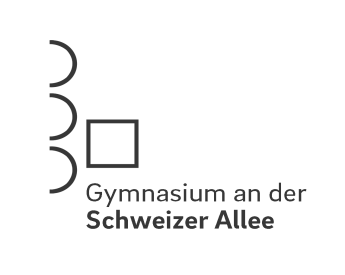 Bitte fügen Sie der Bestellung den Betrag ________________ € passend bei.Kennzeichnungspflichtige Zusatzstoffe und Allergene.Zusätzlich zu den angegebenen Allergenen können Speisen Spuren bzw. Rückstände von allergenen Stoffen enthalten.Mittagessenbestellung am GADSA Bitte fügen Sie der Bestellung den Betrag ________________ € passend bei.Kennzeichnungspflichtige Zusatzstoffe und Allergene.Zusätzlich zu den angegebenen Allergenen können Speisen Spuren bzw. Rückstände von allergenen Stoffen enthalten.Bei Bestellung bitte ankreuzenMontag 31.01.Dienstag 01.02.Mittwoch 02.02.Donnerstag 03.02.Freitag 04.02.Menü4,00€20a,26,28Filet vom Hähnchen in Sauce dazu Gemüse und TomatenreisG20a,26,22Spaghetti mit vegetarischer Bolognaise dazu SalatV20a,26Cordon Bleu dazu Erbsen und PüreeG20a,26,25,28Asiatische Reispfanne mit Hähnchenfleisch dazu SalatG20a,26,23Panierter Fisch in Dillsauce dazu Gurkensalat und KartoffelnFMenü4,00€Alternativ kann ein Salat bestellt werden 4,00€Salat: Salat: Salat: Salat: Salat: Zusätzlich kann ein Dessert bestellt werden1,00€Dessert: Dessert: Dessert: Dessert: Dessert: 1 Antioxidationsmittel2 Konservierungsmittel3 geschwefelt4 Farbstoff5 gewachst6 Geschmacksverstärker7 Süßungsmittel8 Phenylalaninquelle9 Phosphat10 geschwärzt11 Alkohol20a Gluten aus Weizen*20b Gluten aus Roggen*20c Gluten aus Gerste *20d Gluten aus Hafer*20e Gluten aus Dinkel*20f Gluten aus Kamut*21 Krebstiere*22 Eier*23 Fisch*24 Erdnüsse*25 Soja*26 Milch inkl. Lactose*27a Mandeln*27b Haselnüsse*27c Walnüsse*27d Kaschunüsse*27e Pekannüsse*27f Paranüsse*27g Pistazien*27h Macadamia*28 Sellerie*29 Senf*30Sesamsamen*31 Schwefeldioxidsulfide >10mg/kg32 Lupine*33 Weichtiere**und Erzeugnisse Bei Bestellung bitte ankreuzenMontag 31.01.Dienstag 01.02.Mittwoch 02.02.Donnerstag 03.02.Freitag 04.02.Menü4,00€20a,26,28Filet vom Hähnchen in Sauce dazu Gemüse und TomatenreisG20a,26,22Spaghetti mit vegetarischer Bolognaise dazu SalatV20a,26Cordon Bleu dazu Erbsen und PüreeG20a,26,25,28Asiatische Reispfanne mit Hähnchenfleisch dazu SalatG20a,26,23Panierter Fisch in Dillsauce dazu Gurkensalat und KartoffelnFMenü4,00€Alternativ kann ein Salat bestellt werden 4,00€Salat: Salat: Salat: Salat: Salat: Zusätzlich kann ein Dessert bestellt werden1,00€Dessert: Dessert: Dessert: Dessert: Dessert: 1 Antioxidationsmittel2 Konservierungsmittel3 geschwefelt4 Farbstoff5 gewachst6 Geschmacksverstärker7 Süßungsmittel8 Phenylalaninquelle9 Phosphat10 geschwärzt11 Alkohol20a Gluten aus Weizen*20b Gluten aus Roggen*20c Gluten aus Gerste *20d Gluten aus Hafer*20e Gluten aus Dinkel*20f Gluten aus Kamut*21 Krebstiere*22 Eier*23 Fisch*24 Erdnüsse*25 Soja*26 Milch inkl. Lactose*27a Mandeln*27b Haselnüsse*27c Walnüsse*27d Kaschunüsse*27e Pekannüsse*27f Paranüsse*27g Pistazien*27h Macadamia*28 Sellerie*29 Senf*30Sesamsamen*31 Schwefeldioxidsulfide >10mg/kg32 Lupine*33 Weichtiere**und Erzeugnisse 